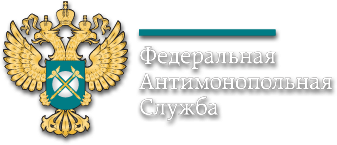 ОБЩЕСТВЕННЫЙ СОВЕТ ПРИ ФЕДЕРАЛЬНОЙ АНТИМОНОПОЛЬНОЙ СЛУЖБЕРоссия, 125993, г. Москва, Садовая-Кудринская, д.11, тел. 8-499-755-23-23, e-mail: os@fas.gov.ru, http:// os.fas.gov.ruП О В Е С Т К Азаседания Общественного совета при ФАС России1. О новой модели тарифного регулирования в области грузовых железнодорожных перевозок, основные идеи и принципы тарифообразования.от Общественного совета: Евгения Святославовна Шпак;от ФАС России: Адиля Искандеровна Вяселева, начальник Управления регулирования транспорта и контроля закрытых закупок.2. Обсуждение работы по открытой публикации ключевых показателей развития регулируемых отраслей и результативности тарифного регулирования.от Общественного совета: Илья Алексеевич Долматов;от ФАС России: Алексей Геннадьевич Матюхин, начальник Управления регулирования в сфере жилищно-коммунального хозяйства; Дмитрий Андреевич Васильев, начальник Управления регулирования электроэнергетики; Алексей Сергеевич Воронин, начальник Управления регионального тарифного регулирования.3. Обсуждение позиции ФАС России по вопросу решения проблемы перекрестного субсидирования.от Общественного совета: Илья Алексеевич Долматов; Марина Анатольевна Файрушина; от ФАС России: Дмитрий Андреевич Васильев, начальник Управления регулирования электроэнергетики; Алексей Геннадьевич Матюхин, начальник Управления регулирования в сфере жилищно-коммунального хозяйства; Алексей Сергеевич Воронин, начальник Управления регионального тарифного регулирования.4. О проекте программы профилактики рисков причинения вреда (ущерба) охраняемым законом ценностям при осуществлении государственного контроля (надзора) в сфере рекламы на 2023 год.от ФАС России: Татьяна Евгеньевна Никитина, начальник Управления контроля рекламы и недобросовестной конкуренци.ФАС России,Зал Коллегии«27» октября 2022 г.10 ч. 00 мин.